Работа со слабоуспевающими учениками(из опыта работы).Ничто так не радует и не вдохновляет учителя, как хороший конечный результат его работы. Несомненно, путь к нему долог и труден. Но необходим. Поэтому предметом особой гордости для словесника являются позитивные сдвиги в успеваемости тех ребят, кому учёба даётся с особым трудом.Работа с отстающими учениками – составная успешной работы учителя в целом. Помочь таким ребятам повысить орфографическую зоркость, избавиться от грамматических и речевых ошибок – важнейшая задача словесника. Результат этой работы зависит от регулярности и системности занятий, причём в каждом отдельном случае желателен индивидуальный подход. Чтобы достичь ощутимых результатов, я организую работу с отстающими учениками следующим образом:Каждый слабоуспевающий ученик имеет в классе консультанта, к которому может обратиться за помощью. Консультант по мере возможности в течение урока проверяет записи в тетради своего подопечного. Исправлять ошибки консультантам не рекомендуется, однако они должны побудить своего подопечного самостоятельно проверить написанное.Регулярно проводятся словарные (до 20 слов) и текстовые (до 50 слов) мини-диктанты с предварительной подготовкой. Подготовка к диктантам проводится самостоятельно или с помощью консультанта: правописание слов объясняется устно и графически, потом заучивается. Этот вид работы даёт хороший результат.Вырабатывать орографическую зоркость помогают диктанты со взаимопроверкой. В данном случае более эффективным мне кажется соседство за одной партой учеников примерно одинакового уровня грамотности. Желание найти ошибку в работе соседа по парте активизирует мыслительную деятельность учащихся, что приводит к положительному результату.Часто проводятся зрительные диктанты, на них отводится разумный максимум времени. Это помогает не механически, а осознанно запомнить  правописание слов.Диктанты с самопроверкой, помимо обучающей задачи, выполняют ещё и воспитательную: честность и объективность самооценки.Эти виды работы проводятся на уроках. На дополнительных занятиях, которым отводится один час в неделю, я предлагаю такие задания, которые занимательной формой и содержанием помогают повысить интерес учащихся к изучению предмета. Вот некоторые из них:Работа покарточкаи с текстами, требующими редактирования (от 5 до 10 ошибок – 1 степень трудности, от 1 до 4 ошибок – 2 степень). Количество ошибок оговаривается заранее. Исправление ошибок аргументируется.Упражнения на внимательность. Данный вид работы направлен на отработку грамотного списывания отдельных слов, словосочетаний и предложений. Возможные варианты работы:Запоминание и запись слова, открытого на 1-2 секунды;Запоминание и запись ряда однокоренных слов, открытых на 3-5 секунд (в зависимости от количества слов);Списывание предложения, перевёрнутого «вверх ногами».При всей внешней несерьёзности данных упражнений они вырабатывают внимательность, зрительную «цепкость», что позитивно отражается на дальнейшей работе слабоуспевающих учащихся. Очень часто ошибки, которые допускают отстающие ученики, в процессе анализа подсказывают новые формы работы.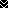 